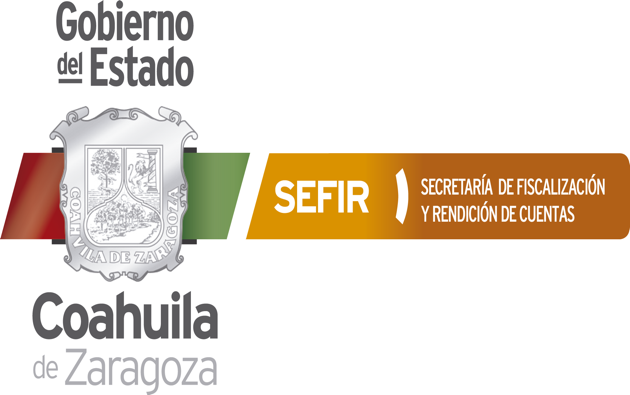 Validado  al: 31 de enero de 2018LicenciasREFORMADO PRIMER PÁRRAFO, P.O. 10 DE SEPTIEMBRE DE 2015)Artículo 21. Los sujetos obligados, deberán mantener impresa para consulta directa y difundir, además de la contenida en el artículo 70 de la Ley General, a través de los sitios de internet y de la Plataforma Nacional de Transparencia, la siguiente información adicional de interés público:           XXXVI. Respecto de las concesiones, licencias, permisos y autorizaciones: su objeto, el nombre o  razón social del titular, el tipo y vigencia de las mismas; tratándose de licencias para el  expendio, venta y consumo de bebidas alcohólicas, se deberá publicar además del número de licencia, nombre del titular, el nombre del usuario o comodatario de la licencia, nombre comercial, el giro, dirección y ubicación del local a través de planos georreferenciados, fotografía del mismo, los horarios de venta y/o consumo, número de multas y clausuras en su caso; 